Publicado en Cobeña el 03/12/2020 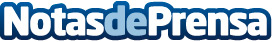 El Índice de Conectividad Global 2020 de DHL indica la recuperación de la globalización tras el COVID-19El comercio mundial ha iniciado una vigorosa recuperación, sosteniendo las economías en todo el globo. ‘La globalización digital’ avanzó a grandes pasos, mientras los flujos de personas caían en picado. La clasificación por países está liderada por Países Bajos, Singapur, Bélgica, los Emiratos Árabes Unidos e IrlandaDatos de contacto:Noelia Perlacia915191005Nota de prensa publicada en: https://www.notasdeprensa.es/el-indice-de-conectividad-global-2020-de-dhl_1 Categorias: Internacional Finanzas Sociedad Emprendedores Logística E-Commerce Consumo http://www.notasdeprensa.es